Write the time on a digital clock to show when you get home from school to the nearest minute.Draw the hands and write the numbers on the clock face to show when you get home from school to the nearest minute.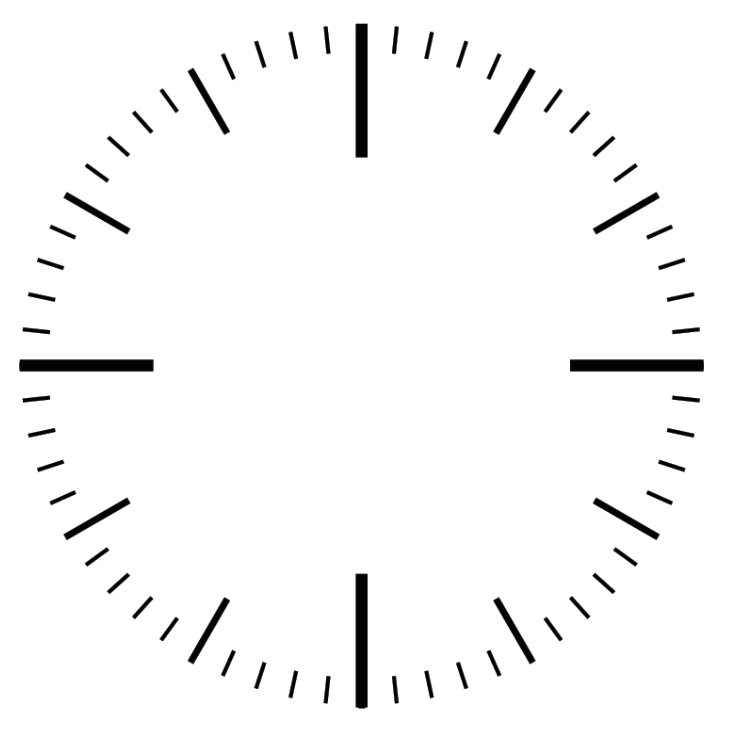 